1 Introduction	31.1 IPR Call	32 Documentation and emailing lists	32.1 Documentation	32.2 Emailing list subscription	33 Results	33.1 Question 6/11 summary	33.2 Draft Recommendations for Approval	33.3 Recommendations proposed for Consent in accordance with Rec. A.8.	43.6 Other documents for Approval/Agreement	43.7 New work items	44 Discussions	44.1 Incoming Liaison Statements	44.2 Outgoing liaison statements	44.3 Discussion of input documents	45 Work programme	55.1 New/deleted work items	55.2 Updated work programme	56	Future meetings	76.1	Question meetings at the next SG11 meeting	76.2	Interim Rapporteur Group meetings	77	Other business	7Annex A		81 IntroductionQuestion 6/11 was addressed in 3 sessions during interim Rapporteur group e-meeting (6-8 March 2023), under the chairmanship of Rapporteur of Q6/11, Ms Dan Xu (China Telecom, China) by remote connection. The group adopted the agenda in Q6/11-DOC6R1.The objectives for this meeting were:Progress Q.IITSN and line by line review for the first time;Progress and Q.PMMC.1.1 IPR CallThe Rapporteur, Ms Dan Xu, reminded the meeting participants of the ITU-T IPR Policy (see http://www.itu.int/en/ITU-T/ipr/Pages/default.aspx) and asked at the beginning of the meeting, whether anyone had knowledge of patents or software copyrights, the use of which may be required to implement the Recommendations being considered.No declarations were made during the Q6/11 meeting.2 Documentation and emailing lists2.1 DocumentationThe list of input documents for the meeting is found in Annex A.Documents considered at this meeting are available at
https://extranet.itu.int/meetings/ITU-T/T22-SG11RGM/Q6-230306/SitePages/Welcome.aspxThe complete list of documents which are addressed to Q6/11 is presented below.2.2 Emailing list subscriptionE-mail correspondences pertaining to the activities of this group are routinely conducted using the e-mail reflector t22sg11q6@lists.itu.int. Those wishing to subscribe or unsubscribe to this or other SG11 email reflectors should visit the mailing list web page at:https://www.itu.int/en/ITU-T/studygroups/2022-2024/11/Pages/ifa-structure.aspx3 Results3.1 Question 6/11 summaryDuring this meeting, Q6/11 received 5 input documents. Two of them are related to Q.IITSN, while three are related to Q.PMMC.Q6/11 progressed the work in the following aspects.Agreed two inputs documents related to Q.IITSN and prepare the draft Recommendation for consent at the next meeting.Agreed the three input documents related to Q.PMMC.3.2 Draft Recommendations for ApprovalNone.3.3 Recommendations proposed for Consent in accordance with Rec. A.8.None.3.4 Revised RecommendationsNone.3.5 New RecommendationsNone.3.6 Other documents for Approval/AgreementNone.3.7 New work itemsNone.4 Discussions4.1 Incoming Liaison StatementsNone.4.2 Outgoing liaison statementsNone.4.3 Discussion of input documents5 Work programmeThe SG11 Work Programme can be found at: http://itu.int/itu-t/workprog/wp_search.aspx?sg=115.1 New/deleted work itemsNone.5.2 Updated work programmeIn accordance with the WORK PROGRAMME DATABASE, the current work items for Q6/11 are as follows (the requested changes are shown in revision mode):Note: The Q6/11 work programme will be updated once the report is agreed at the SG11 plenary in May 2023.6	Future meetings6.1	Question meetings at the next SG11 meetingQ6/11 is planning to meet again during the next ITU-T SG11 meeting (Geneva, 10-19 May 2023). The objectives of the next Q6/11 meeting are:Consent Q.IITSN, Q.DIVS-IMT2020 and Q.IMT2020-PFW.Progress other ongoing work items.Consider new work items.Other Q6/11 related issues.Details will be posted on the ITU-T SG11 website: http://itu.int/go/tsg11.6.2	Interim Rapporteur Group meetingsNone.7	Other businessNone.Annex AList of Input documents addressed to Q6/11____________________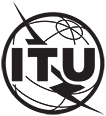 INTERNATIONAL TELECOMMUNICATION UNIONTELECOMMUNICATION
STANDARDIZATION SECTORSTUDY PERIOD 2022-2024INTERNATIONAL TELECOMMUNICATION UNIONTELECOMMUNICATION
STANDARDIZATION SECTORSTUDY PERIOD 2022-2024SG11-TD361/GENSG11-TD361/GENSG11-TD361/GENINTERNATIONAL TELECOMMUNICATION UNIONTELECOMMUNICATION
STANDARDIZATION SECTORSTUDY PERIOD 2022-2024INTERNATIONAL TELECOMMUNICATION UNIONTELECOMMUNICATION
STANDARDIZATION SECTORSTUDY PERIOD 2022-2024STUDY GROUP 11STUDY GROUP 11STUDY GROUP 11INTERNATIONAL TELECOMMUNICATION UNIONTELECOMMUNICATION
STANDARDIZATION SECTORSTUDY PERIOD 2022-2024INTERNATIONAL TELECOMMUNICATION UNIONTELECOMMUNICATION
STANDARDIZATION SECTORSTUDY PERIOD 2022-2024Original: EnglishOriginal: EnglishOriginal: EnglishQuestion(s):Question(s):6/116/11Geneva, 10-19 May 2023Geneva, 10-19 May 2023TDTDTDTDTDTDSource:Source:RapporteurRapporteurRapporteurRapporteurTitle:Title:Draft Report of Q6/11 RGM meeting “Protocols supporting control and management technologies for IMT-2020 and beyond” (e-meeting, 6-8 March 2023)Draft Report of Q6/11 RGM meeting “Protocols supporting control and management technologies for IMT-2020 and beyond” (e-meeting, 6-8 March 2023)Draft Report of Q6/11 RGM meeting “Protocols supporting control and management technologies for IMT-2020 and beyond” (e-meeting, 6-8 March 2023)Draft Report of Q6/11 RGM meeting “Protocols supporting control and management technologies for IMT-2020 and beyond” (e-meeting, 6-8 March 2023)Contact:Contact:Dan Xu
China Telecom
ChinaDan Xu
China Telecom
ChinaDan Xu
China Telecom
ChinaTel: +86 10 5090 2570
Fax: +86 10 5090 2564
E-mail: xudan6@chinatelecom.cnContact:Contact:Tangqing Liu
China Mobile
ChinaTangqing Liu
China Mobile
ChinaTangqing Liu
China Mobile
ChinaTel:	+86 15117951546
E-mail: liutangqing@chinamobile.com Abstract:Input documentsQ6/11-DOC1, Q6/11-DOC2, Q6/11-DOC3, Q6/11-DOC4, Q6/11-DOC5Input documentTitleDiscussionQ6/11-DOC1Proposal of updating the content of Q.IITSNAcceptedQ6/11-DOC2Q.PMMC: Proposal of updating the definition and overview of multi-modality communicationThis input document was agreed with some modifications of the definition.Q6/11-DOC3Consent – Draft Recommendation ITU-T Q.IITSN Protocol for IMT-2020 network Integration with Time Sensitive NetworkAccepted with the following modifications:Add references in clause 2.Q6/11-DOC4Proposal for adding efficient packet integrated handling procedure and message format in Q.PMMCAccepted with the following modifications:Editorial modification for PDU.Q6/11-DOC5Proposal for adding multi-modality policy among multiple UEs procedure and message format in Q.PMMCAccepted with the following modifications:Editorial modification.QWITitleEditorsTimingReference6/11Q.IMT2020-PFWProtocol Framework for IMT-2020Aleksey Borodin, Ruslan Kirichek, Maxim ROZHKOV2023-05SG11-TD38/WP26/11Q.IITSNProtocol for IMT-2020 network Integration with Time Sensitive NetworkTangqing Liu Dan WangWei KongDan XuAipeng GuoRuslan KIRICHEKYongjing Li2023-05SG11-TD359/GEN6/11Q.PMMCProtocol for traffic flow coordination of multi-modality communicationTangqing LiuDan XuAipeng GuoDan WangXiaonan Shi2023-4QSG11-TD360/GEN6/11Q.DIVS-IMT2020Signalling Requirements and Protocol for Providing Network-oriented Data Integrity Verification Service based on Blockchain in IMT-2020 networkMiao XueNanxiang ShiXiaoou LiuMengxuan RenTangqing Liu2023-05SG11-TD42/WP26/11Q.PCNC-FMSCProtocol for supporting computing and network convergence in fixed, mobile and satellite convergence in IMT-2020 network and beyondTangqing LiuNanxiang ShiLu Lu2023-4Q6/11Q.PDNSignalling and Protocol for distributed core network in future networkTangqing LiuDan XuAipeng GuoNanxiang ShiLu Lu2024-12SG11-TD39/WP26/11Q.PECSignalling Requirements and Protocols for enhanced quality assured connections in IMT-2020 network and beyondFeifei WangNanxiang ShiHuan Deng Yaping Cao2024-12SG11-TD36/WP26/11Q.SPMASignalling and protocol management for multiple access types in IMT-2020 network and beyondTangqing LiuDan XuAipeng GuoNanxiang ShiLu Lu2024-12SG11-TD41/WP2DOCSourceTitleQ6/11-DOC1China TelecomProposal of updating the content of Q.IITSNQ6/11-DOC2China TelecomQ.PMMC: Proposal of updating the definition and overview of multi-modality communicationQ6/11-DOC3China MobileConsent – Draft Recommendation ITU-T Q.IITSN Protocol for IMT-2020 network Integration with Time Sensitive NetworkQ6/11-DOC4China TelecomProposal for adding efficient packet integrated handling procedure and message format in Q.PMMCQ6/11-DOC5China MobileProposal for adding multi-modality policy among multiple UEs procedure and message format in Q.PMMC